Додаток 2до листа ДОН ЛОДАвід ___________№ ___________ Центр інноваційних освітніх технологій Інституту права, психології та інноваційної освіти Національного університету «Львівська політехніка» проводить курси підвищення кваліфікації для педагогічних та науково-педагогічних працівників закладів освіти України за очною, очно-дистанційною та дистанційною формою навчання на основі укладених договорів про надання освітніх послуг з фізичними та юридичними особами.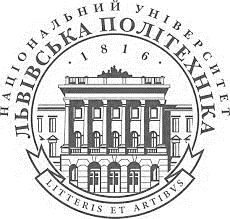 Працюємо на підставі:Сертифікат про акредитацію: Серія УД № 14007743
Виданий за рішенням Акредитаційної комісії від 27.12.2018 р. Протокол № 133. Наказ МОН України № 13 від 08.01.2019 р.
Термін дії до 01.07.2024 р.
Спеціальність 011 «Освітні педагогічні науки»За результатами успішного навчання видається сертифікат про підвищення кваліфікації Національного університету «Львівська політехніка», що відповідає вимогам Постанови Кабінету Міністрів України № 800 від 21.08.2019 р. та не потребує затвердження педагогічної (Вченої) ради закладу освіти.Тематика навчальних курсів та семінарів наведена у таблиці. Навчання платне. Вартість навчання вказана у таблиці. Оплата здійснюється за кошти юридичних та (або) фізичних осіб, а також за кошти державної субвенції на підвищення кваліфікації педагогічних працівників закладів освіти України.Для укладання угоди про надання освітніх послуг з юридичною особою – закладу освіти або відділу освіти ОТГ необхідно подати заявку (у довільній формі) на електронну адресу Центру інноваційних освітніх технологій lipt.psu@lpnu.ua. Впродовж робочого дня на вказану електронну адресу буде надіслано пакет документів для укладання угоди та детальні інструкції щодо їх заповнення.З детальним описом курсів, формами та тривалістю навчання можна ознайомитись на сторінці Центру інноваційних освітніх технологій за посиланням: http://lpnu.ua/ciotДовідки щодо роботи Центру інноваційних освітніх технологій можна отримати у робочі дні з 9-00 год. до 17-00 год:за електронною адресою lipt.psu@lpnu.uaза адресою: м. Львів, вул. Князя Романа, 5 ауд. 105 (20 навч. корпус);за робочим телефоном 258-30-84; за мобільним телефоном 096-250-25-19Курси та семінари підвищення кваліфікації для педагогічних працівників закладів загальної середньої освіти України, Центру інноваційних освітніх технологій Інституту права, психології та інноваційної освіти Національного університету «Львівська політехніка»у 2021-2022 навчальному роціФорма навчання дистанційна, змішана, очнаКількість слухачів у групі до 25 осібНавчання організовується з урахуванням графіку роботи за основним місцем праці слухача.Курси підвищення кваліфікації – 30 год.  Семінари підвищення кваліфікації – 6,8,16 год.*вказана вартість актуальна для ІІ півріччя 2021 року.№Напрям навчанняПріоритетна цільова аудиторія слухачівНазва курсу, семінаруОбсяг навчання, годВартість, грн*Навчання заплановано (терміни можуть уточнюватись)1Використання ІКТ та цифрових технологійвчителі будь-яких предметівВикористання віртуальних дошок в освітньому процесі61701-ший тиждень кожного місяця2Використання ІКТ та цифрових технологійвчителі будь-яких предметівСервіси для створення навчального е-контенту61702-гий тиждень кожного місяця3Використання ІКТ та цифрових технологійвчителі, бібліотекарі, педагоги-організаториСтворення віртуальної квест-кімнати61703-тій тиждень кожного місяця4Використання ІКТ та цифрових технологійвчителі, бібліотекарі, педагоги-організаториСтворення навчальних вікторин та тестів61704-тий тиждень кожного місяця5Використання ІКТ та цифрових технологійвчителі будь-яких предметівСтратегії, техніки та інструменти формувального оцінювання61701-ший тиждень кожного місяця6Використання ІКТ та цифрових технологійвчителі будь-яких предметівСучасний mindmapping: ідеї використання інтелект-карт61701-ший тиждень кожного місяця№Напрям навчанняПріоритетна цільова аудиторія слухачівНазва курсу, семінаруОбсяг навчання, годВартість, грн*Навчання заплановано (терміни можуть уточнюватись)7Використання ІКТ та цифрових технологійвчителі будь-яких предметівЦифрові інструменти Google для організації освітньої діяльності: Google Foto, Google Keep, Google академія тощо61702-гий тиждень кожного місяця8Основи інклюзивної освітивчителі будь-яких предметівКлючові фактори створення здорового клімату інклюзивного класу61702-гий тиждень кожного місяця9Розвиток ключових компетентностейвчителі будь-яких предметівП’ять кроків для написання та подання успішного освітнього проєкту61701-ший тиждень кожного місяця10Розвиток фахових компетентностейвчителі інформатикиПланування та організація уроків інформатики для 3 класу Нової української школи61703-тій тиждень кожного місяця11Розвиток фахових компетентностейвчителі економіки, вчителі будь-яких предметівФінансове планування і бюджет61702 рази на місяць ( за умови формування групи)12Використання ІКТ та цифрових технологійкерівники закладів освіти, вчителі будь-яких предметівЕлектронне портфоліо вчителя: планування, розробка та наповнення.82001-ший тиждень кожного місяця13Використання ІКТ та цифрових технологійвчителі будь-яких предметівСтворення онлайнових  інструментів формувального оцінювання.82002-гий тиждень кожного місяця14Використання інноваційних технологій навчаннявчителі будь-яких предметівПідтримка залученості учнів до навчальної діяльності через подкастинг.82001-ший тиждень кожного місяця15Організація дистанційного навчанняадміністратори платформиКерування додатковими модулями LMS Moodle. Відповіді на типові запитання адміністратора82001-ший тиждень кожного місяця16Організація дистанційного навчанняадміністратори платформиКерування користувачами у LMS Moodle. Відповіді на типові запитання адміністратора82002-гий тиждень кожного місяця17Організація дистанційного навчанняадміністратори платформиКерування курсами у LMS Moodle. Відповіді на типові запитання адміністратора82003-тій тиждень кожного місяця№Напрям навчанняПріоритетна цільова аудиторія слухачівНазва курсу, семінаруОбсяг навчання, годВартість, грн*Навчання заплановано (терміни можуть уточнюватись)18Організація дистанційного навчаннякерівники закладів освіти, вчителі будь-яких предметівНавчаємо дистанційно! Перші кроки до створення дистанційного курсу82001-ший тиждень кожного місяця19Організація дистанційного навчанняадміністратори платформиОновлення та перенесення LMS Moodle. Відповіді на типові запитання адміністратора82004-тий тиждень кожного місяця20Організація дистанційного навчаннявчителі будь-яких предметівСекрети організації взаємодії учасників дистанційного курсу82002-гий тиждень кожного місяця21Організація дистанційного навчання, розвиток управлінських компетентностейкерівники закладів освіти, адміністратори дистанційної платформиВзаємодія  адміністраторів платформи Moodie з адміністрацією закладу освіту8200по четвергах22Розвиток ключових та управлінських компетентностей,вчителі будь-яких предметівТайм менеджмент в професійній діяльності педагога82002 рази на місяць23розвиток фахових компетентностейвчителі будь-яких предметівАкторська майстерність педагога8200щомісяця24розвиток фахових компетентностейвчителі будь-яких предметівОрганізація педагогічного тренінгу у закладі освіти82003-тій тиждень кожного місяця25розвиток фахових компетентностейвчителі будь-яких предметівПедагогічна техніка8200щомісяця26розвиток фахових компетентностейвчителі будь-яких предметівТехнологія педагогічного спілкування8200щомісяця27використання ІКТ та цифрових технологійвчителі будь-яких предметівОсвітні можливості Wiki-середовищ16250листопад28використання ІКТ та цифрових технологійвчителі будь-яких предметівПроєктування уроку за технологією формувального оцінювання16250щомісяця29використання ІКТ та цифрових технологійвчителі будь-яких предметівСтворення онлайнових  інструментів формувального оцінювання.16250щомісяця30використання інноваційних технологій навчаннявчителі будь-яких предметівВикористання рубрикаторів для оцінювання діяльності учнів.16250щомісяця№Напрям навчанняПріоритетна цільова аудиторія слухачівНазва курсу, семінаруОбсяг навчання, годВартість, грн*Навчання заплановано (терміни можуть уточнюватись)31використання інноваційних технологій навчаннявчителі будь-яких предметівВпровадження STEAM у роботу вчителя: складові частини уроку.16250щомісяця32використання інноваційних технологій навчаннявчителі будь-яких предметівІнтерактивні робочі аркуші як інструмент самостійної роботи учня16250щомісяця33використання інноваційних технологій навчаннякерівники закладів освіти, вчителі будь-яких предметівШляхи впровадження доповненої і віртуальної реальності у ЗЗСО.16250щомісяця34Організація дистанційного навчаннявчителі будь-яких предметівІнструменти Moodle для створення інтерактивного контенту16250щомісяця35Організація дистанційного навчаннявчителі будь-яких предметівІнструменти ефективного зворотного зв'язку в контексті дистанційного навчання16250щомісяця36Організація дистанційного навчаннявчителі будь-яких предметівКонструювання тестів в середовищі Moodle16250щомісяця37Організація дистанційного навчаннявчителі будь-яких предметівФорми оцінювання в середовищі Moodle16250щомісяця38Основи інклюзивної освітивчителі будь-яких предметівОсновні аспекти організації інклюзивного навчання у закладі освіти16250щомісяця39розвиток фахових компетентностейвчителі будь-яких предметівОрганізація уроків в просторі музеїв та галерей.16250щомісяця40використання ІКТ та цифрових технологійвчителі, шкільні бібліотекаріЗагрози та фейки: підвищуємо власну медіаграмотність30550жовтень41використання ІКТ та цифрових технологійкерівники, вчителі, бібліотекарі, педагоги-організаториНавчальне відео власноруч: практичний курс30550щомісяця42використання ІКТ та цифрових технологійвчителі будь-яких предметівСтруктурування мислення: розробка інтелект-карт30550листопад№Напрям навчанняПріоритетна цільова аудиторія слухачівНазва курсу, семінаруОбсяг навчання, годВартість, грн*Навчання заплановано (терміни можуть уточнюватись)43використання ІКТ та цифрових технологійкерівники закладів освіти, вчителі будь-яких предметівЦифровий профіль педагога30550серпень, листопад44використання ІКТ та цифрових технологій, розвиток фахових компетентностейвчителі математикиЦифровий контент навчання математики: інструменти і ресурси30550вересень, жовтень, грудень45використання ІКТ та цифрових технологій, розвиток фахових компетентностейшкільні бібліотекаріЦифрові технології у професійній діяльності бібліотекаря закладу освіти30550щомісяця46використання ІКТ та цифрових технологій, розвиток фахових компетентностейвчителі будь-яких предметівОснови е-дидактики30550жовтень, грудень47використання інноваційних технологій навчаннявчителіSTEM-урок у школі30550серпень, листопад48використання інноваційних технологій навчаннявчителі будь-яких предметівВпровадження квест-технологій в освітній процес30550серпень, жовтень49використання інноваційних технологій навчаннякерівники закладів освіти, вчителі будь-яких предметівОсвітній потенціал організації мейкерпростру у ЗЗСО.30550серпень, листопад50використання інноваційних технологій навчаннякерівники закладів освіти, вчителі будь-яких предметівПланування STEM-тижня у закладі освіти30550жовтень, грудень51використання інноваційних технологій навчаннякерівники закладів освіти, вчителі будь-яких предметівСоціально-емоційне навчання: практики впровадження в ЗЗСО.30550жовтень, грудень52Організація дистанційного навчанняадміністратори платформи, вчителі інформатикиАдміністрування LMS Moodle у закладі освіти. Автоматизація процесів30550для закладів освіти учасників проєкту «Moodle-це про100!»53Організація дистанційного навчаннявчителі точних та природничих наукВикладання природничих і точних дисциплін на MOODLE30550для закладів освіти учасників проєкту «Moodle-це про100!»№Напрям навчанняПріоритетна цільова аудиторія слухачівНазва курсу, семінаруОбсяг навчання, годВартість, грн*Навчання заплановано (терміни можуть уточнюватись)54Організація дистанційного навчаннявчителі будь-яких предметівВикористання змішаного навчання в процесі викладання шкільних предметів30550щомісяця55Організація дистанційного навчаннявчителі з базовим рівнем ІКТ грамотностіВикористання хмарних сервісів в умовах персонального акаунту (на базі Office 365 та GoogleApps)30550серпень, листопад, грудень56Організація дистанційного навчаннявчителі  з базовим рівнем ІКТ грамотностіВчимося вчити дистанційно (на базі сервісів Googlе)30550вересень, грудень57Організація дистанційного навчаннявчителі предметів гуманітарного циклуВчимося з Moodle. Інструментарій та налаштування.30550для закладів освіти учасників проєкту «Moodle-це про100!»58Організація дистанційного навчаннявчителі  з базовим рівнем ІКТ грамотностіІнструментарій педагога для віддаленого (дистанційного) навчання. Базовий рівень30550щомісяця59Організація дистанційного навчаннявчителі  з високим рівнем ІКТ грамотностіІнструментарій педагога для віддаленого (дистанційного) навчання. Достатній рівень30550жовтень, грудень60Організація дистанційного навчаннявчителі  з початковим рівнем ІКТ грамотностіІнструментарій педагога для віддаленого (дистанційного) навчання. Початковий рівень30550серпень, вересень, грудень61Організація дистанційного навчаннякерівники закладів освіти, вчителі будь-яких предметівОснови створення дистанційного курсу на Moodle30550для закладів освіти учасників проєкту «Moodle-це про100!»62Організація дистанційного навчанняадміністратори платформи, вчителі інформатикиРозгортання LMS Moodle у закладі освіти. Базовий курс30550серпень, вересень, жовтень63Організація дистанційного навчання, розвиток управлінських компетентностейкерівники закладів освітиMoodle  для керівника закладу освіти. Інструкція для початківця30550серпень, жовтень, листопад, грудень64Організація дистанційного навчання, розвиток управлінських компетентностейкерівники закладів освітиОрганізація дистанційного (віддаленого) навчання у закладі освіти30550жовтень-грудень№Напрям навчанняПріоритетна цільова аудиторія слухачівНазва курсу, семінаруОбсяг навчання, годВартість, грн*Навчання заплановано (терміни можуть уточнюватись)65розвиток ключових комепетентностейкерівники закладів освіти, вчителі будь-яких предметівКомпетентісний  підхід в освіті: ідеологія та проблеми реалізації30550жовтень66розвиток ключових комепетентностейкерівники закладів освіти, вчителі будь-яких предметівПрактичні аспекти написання освітніх проєктів  для участі у вітчизняних та  міжнародних конкурсах та грантах30550жовтень, листопад67розвиток ключових та управлінських компетентностей,керівники закладів освіти, вчителі, педагоги-організаториТайм менеджмент в професійній діяльності освітянина (для всіх категорій)30550щомісяця68розвиток управлінських компетентностейкерівники закладів освітиЕфективне управління закладом освіти в умовах змін30550жовтень, листопад, грудень69розвиток фахових комепетентностейкерівники закладів освіти, вчителі будь-яких предметівСамооцінка професіоналізму педагога: сучасні вимоги30550грудень70розвиток фахових компетентностейвчителі будь-яких предметівКонструювання компетентісного уроку30550жовтень, листопад71розвиток фахових компетентностейвчителі економіки, педагоги-організатори, вчителіОснови фінансової грамотності30550жовтень, листопад72розвиток фахових компетентностейвчителі будь-яких предметів, педагоги-організаториПедагогічна майстерність вчителя30550щомісяця73розвиток фахових компетентностейвчителі будь-яких предметівФормувальне оцінювання - оцінювання для розвитку30550жовтень, листопад, грудень